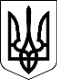 УкраїнаМЕНСЬКА  МІСЬКА   РАДАМенського району Чернігівської області(сорокова сесія сьомого скликання )РІШЕННЯ10 липня 2020 року	№ 241Про затвердження проєкту землеустрою щодо відведення земельної ділянки у спільну сумісну власність ОСББ «Прометей-10»Розглянувши клопотання голови ОСББ «Прометей-10» Сивого М.І., щодо затвердження проекту землеустрою щодо відведення земельної ділянки у спільну сумісну власність ОСББ «Прометей-10» для будівництва і обслуговування багатоквартирного житлового будинку загальною площею 0,2832 га, кадастровий номер 7423010100:01:003:1171 за адресою м. Мена, вул.Гімназійна, 10, керуючись ст. ст. 12, 116, 118, 121, 126 Земельного кодексу України, ст. 26 Закону України «Про місцеве самоврядування в Україні», Менська міська рада В И Р І Ш И Л А:Затвердити проєкт землеустрою щодо відведення земельної ділянки у спільну сумісну  власність ОСББ «Прометей-10» для будівництва і обслуговування багатоквартирного житлового будинку загальною площею 0,2832 га, кадастровий номер 7423010100:01:003:1171 за адресою м. Мена, вул.Гімназійна, 10.Передати земельну ділянку у спільну сумісну власність ОСББ «Прометей-10» для будівництва і обслуговування багатоквартирного житлового будинку загальною площею 0,2832 га, кадастровий номер 7423010100:01:003:1171 за адресою м. Мена, вул. Гімназійна, 10.3. Контроль за виконанням рішення покласти на постійну комісію з питань містобудування, будівництва, земельних відносин та охорони природи, згідно до регламенту роботи Менської міської ради сьомого скликання та на заступника міського голови з питань діяльності виконкому Гайдукевича М.В.Міський голова							Г.А. Примаков